                                          Prihláška za člena ASZŠ SR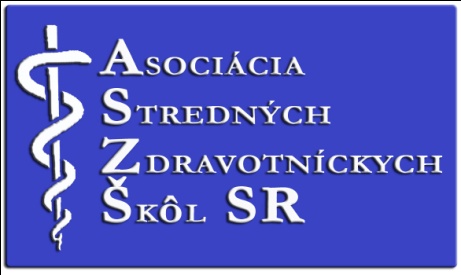                              Ja dolu podpísaná(ý) štatutár  strednej zdravotníckej školy  -   Adresa                                                                                                        web        e-mail                                                                                                      telefón žiadam o členstvo v Asociácii stredných zdravotníckych škôl Slovenskej republikyAko ďalšie kontaktné údaje uvádzam e-mail                                                              a tel. číslo	Svojim podpisom potvrdzujem, že som oboznámený so stanovami Asociácie a zaväzujem sa ich rešpektovať.V .......................................... dňa ........................		       .....................................................	(podpis)   Členom Asociácie môže byt každá stredná zdravotnícka škola, resp. iná právnická osoba na území Slovenskej republiky, ktorá sa stotožňuje s poslaním, cieľmi a úlohami Asociácie. Členstvo je dobrovoľné, vzniká na základe prihlášky po jej registrácii Radou Asociácie.   Člen Asociácie má právo najmä:zúčastňovať sa a vysielať svojich zástupcov na Zhromaždenie delegátov Asociácie, voliť a byt volený do orgánov Asociácie a navrhovať, kandidátov do jej orgánov, podieľať sa na zisku podľa výsledku hospodárenia, ktorý schváli Zhromaždenie delegátov v správe o činnosti a hospodárení, aktívne sa podieľať na činnosti Asociácie, podávať návrhy na skvalitnenie činnosti Asociácie, byť informovaný o činnosti orgánov Asociácie, žiadať o pomoc Asociáciu pri riešení problémov.    Člen Asociácie má najmä tieto povinnosti:dodržiavať stanovy Asociácie a podieľať: sa na realizácii jej úloh, dodržiavať: vnútroorganizačné predpisy, plniť uznesenia Zhromaždenia delegátov, platiť členský vklad vo výške určenej zakladateľskou zmluvou a uznesením Zhromaždenia delegátov.    Členstvo v Asociácii zaniká: vystúpením člena na základe jeho písomnej žiadosti, vylúčením, ak hrubým spôsobom poruší stanovy Asociácie. O zániku členstva podľa odst. 1 písm. b/ rozhoduje Zhromaždenie delegátov na návrh Rady Asociácie.